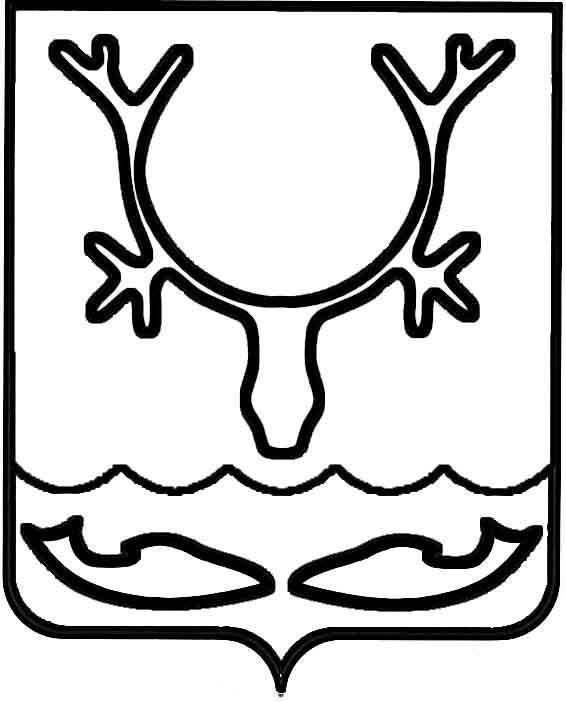 Администрация МО "Городской округ "Город Нарьян-Мар"РАСПОРЯЖЕНИЕот “____” __________________ № ____________		г. Нарьян-МарОб утверждении плана проведения экспертизы нормативных правовых актов Администрации МО "Городской округ "Город Нарьян-Мар" на 2019 годВ соответствии с разделом 3 Положения о порядке проведения оценки регулирующего воздействия проектов нормативных правовых актов муниципального образования "Городской округ "Город Нарьян-Мар" и экспертизы действующих нормативных правовых актов муниципального образования "Городской округ "Город Нарьян-Мар", утвержденного постановлением Администрации МО "Городской округ "Город Нарьян-Мар" от 26.12.2014 № 3354: Утвердить план проведения экспертизы нормативных правовых актов 
Администрации МО "Городской округ "Город Нарьян-Мар" на 2019 год (Приложение).Контроль за исполнением настоящего распоряжения возложить 
на заместителя главы Администрации МО "Городской округ "Город Нарьян-Мар" 
по экономике и финансам.Настоящее распоряжение вступает в силу со дня его подписания.3004.2019310-рГлава МО "Городской округ "Город Нарьян-Мар" О.О.БелакУТВЕРЖДЕНУТВЕРЖДЕНУТВЕРЖДЕНУТВЕРЖДЕНУТВЕРЖДЕНУТВЕРЖДЕНраспоряжением Администрации МО "Городской округ "Город Нарьян-Мар"распоряжением Администрации МО "Городской округ "Город Нарьян-Мар"распоряжением Администрации МО "Городской округ "Город Нарьян-Мар"распоряжением Администрации МО "Городской округ "Город Нарьян-Мар"распоряжением Администрации МО "Городской округ "Город Нарьян-Мар"распоряжением Администрации МО "Городской округ "Город Нарьян-Мар"от 30.04.2019 № 310-рот 30.04.2019 № 310-рот 30.04.2019 № 310-рот 30.04.2019 № 310-рот 30.04.2019 № 310-рот 30.04.2019 № 310-рПлан проведения экспертизы нормативных правовых актов Администрации МО "Городской округ "Город Нарьян-Мар" на 2019 годПлан проведения экспертизы нормативных правовых актов Администрации МО "Городской округ "Город Нарьян-Мар" на 2019 годПлан проведения экспертизы нормативных правовых актов Администрации МО "Городской округ "Город Нарьян-Мар" на 2019 годПлан проведения экспертизы нормативных правовых актов Администрации МО "Городской округ "Город Нарьян-Мар" на 2019 годПлан проведения экспертизы нормативных правовых актов Администрации МО "Городской округ "Город Нарьян-Мар" на 2019 годПлан проведения экспертизы нормативных правовых актов Администрации МО "Городской округ "Город Нарьян-Мар" на 2019 год№ п/пНаименование НПАРазработчик НПАЛицо, обратившееся с предложением о проведении экспертизы НПАИнформация, проводилась ли ОРВ проекта данного НПАСрок проведения экспертизы НПА1Порядок предоставления субсидий субъектам малого и среднего предпринимательства в целях возмещения части затрат на приобретение, поставку или устройство нестационарных торговых объектов для ведения предпринимательской деятельности, утвержденный постановлением Администрации МО "Городской округ "Город Нарьян-Мар"              от 10.10.2018 № 972Управление экономического и инвестиционного развития Администрации МО "Городской округ "Город Нарьян-Мар"Управление экономического и инвестиционного развития Администрации МО "Городской округ "Город Нарьян-Мар"нетиюнь – июль 2019 года2Порядок предоставления субсидий субъектам малого и среднего предпринимательства                   на возмещение части затрат, связанных                      с реализацией энергосберегающих мероприятий, включая затраты на приобретение и внедрение энергоэффективных технологий, оборудования, материалов, утвержденный постановлением Администрации МО "Городской округ "Город Нарьян-Мар" от 20.10.2015 № 1188Управление экономического и инвестиционного развития Администрации МО "Городской округ "Город Нарьян-Мар"Управление экономического и инвестиционного развития Администрации МО "Городской округ "Город Нарьян-Мар"даавгуст – сентябрь 2019 года3Административный регламент предоставления муниципальной услуги "Принятие решения                  о проведении аукциона по продаже земельного участка, находящегося в собственности муниципального образования "Городской округ "Город Нарьян-Мар", аукциона на право заключения договора аренды земельного участка, находящегося в собственности муниципального образования "Городской округ "Город Нарьян-Мар", утвержденный постановлением Администрации МО "Городской округ "Город Нарьян-Мар"                        от 08.08.2016 № 892 Управление муниципального имущества и земельных отношений Администрации МО "Городской округ "Город Нарьян-Мар"Управление муниципального имущества и земельных отношений Администрации МО "Городской округ "Город Нарьян-Мар"нетоктябрь – ноябрь 2019 года